______________тел.: (8-84348) 3-84-96, факс: (8-84348) 3-84-46, Shah.Nsm@tatar.ru _________ПОСТАНОВЛЕНИЕ                                                                                                           КАРАРот «20» апреля 2021 года                                                                                                    № 8«Об утверждении административного регламента по предоставлению муниципальной услуги по выдаче справки (выписки)»  В целях реализации Федерального закона от 27 июля 2010 года № 210-ФЗ «Об организации предоставления государственных и муниципальных услуг», руководствуясь постановлением Кабинета Министров Республики Татарстан от 02.11.2010 № 880 «Об утверждении Порядка разработки и утверждения административных регламентов предоставления государственных услуг исполнительными органами государственной власти Республики Татарстан и о внесении изменений в отдельные постановления Кабинета Министров Республики Татарстан»,  в соответствии с постановлением Исполнительного комитета Новошешминского муниципального района Республики Татарстан о г 21.02.2011 года №46 «Об утверждении Порядка разработки и утверждения административных регламентов предоставления муниципальных услуг и положения о порядке ведения реестра муниципальных услуг, предоставляемых органами местного самоуправления Новошешминского муниципального района» (с учетом изменений Постановление от 13.12.2011г. №493, от 07.06.2012г. № 228),  Исполнительный комитет Шахмайкинского сельского поселения Новошешминского сельского поселения Новошешминского муниципального района Республики Татарстан  ПОСТАНОВЛЯЕТ: 1. Утвердить Административный регламент по предоставлению муниципальной услуги по выдаче справки (выписки)(Приложение №1)..2. Признать утратившим силу постановление Исполнительного комитета Шахмайкинского сельского поселения Новошешминского муниципального района Республики Татарстан от 04 сентября 2018 года №20 «Об утверждении административного регламента по предоставлению муниципальной услуги по выдаче справки (выписки)».  3. Опубликовать (обнародовать) настоящее постановление на «Официальном портале правовой информации Республики Татарстан» в информационно – телекоммуникационной сети «Интернет» http://pravo.tatarstan.ru, на официальном сайте Новошешминского муниципального района в информационно – телекоммуникационной сети «Интернет» http://novosheshminsk.tatarstan.ru.4.  Контроль за исполнением настоящего постановления оставляю за собой.Глава Шахмайкинского сельского поселенияНовошешминского муниципального районаРеспублики Татарстан                                                                                       И.Г.Гаризов      Приложение к постановлению Исполнительного комитета Шахмайкинского сельского поселения Новошешминского муниципального района Республики Татарстан от «15» апреля 2021 г. № 8Административный регламентпредоставления муниципальной услуги по выдаче справки (выписки) 1. Общие положения1.1. Настоящий административный регламент предоставления муниципальной услуги (далее – Регламент) устанавливает стандарт и порядок предоставления муниципальной услуги по выдаче справки (выписки) (далее - муниципальная услуга).1.2. Получатели муниципальной услуги: физические лица (далее - заявитель).1.3. Муниципальная услуга предоставляется исполнительным комитетом Шахмайкинского сельского поселения Новошешминского  муниципального района  Республики Татарстан(далее – Исполком).1.3.1. Место нахождение Исполкома: 423183, Республика Татарстан, Новошешминский район, с.Шахмайкино, ул.Центральная, д.45Б.График работы:понедельник – четверг: с 8.00 до 16.15; пятница: с 8.00 до 16.00; суббота, воскресенье: выходные дни.Время перерыва для отдыха и питания устанавливается правилами внутреннего трудового распорядка.Справочный телефон 8(84348)38496. Проход по документам удостоверяющим личность.1.3.2. Адрес официального сайта муниципального района в информационно-телекоммуникационной сети «Интернет» (далее – сеть «Интернет»): (http:// www.novosheshminsk.tatar.ru).1.3.3. Информация о муниципальной услуге, а также о месте нахождения и графике работы Исполкома может быть получена: 1) посредством информационных стендов, содержащих визуальную и текстовую информацию о муниципальной услуге, расположенных в помещениях Исполкома, для работы с заявителями;2) посредством сети «Интернет» на официальном сайте муниципального района (http:// www. www.novosheshminsk.tatar.ru.);3) на Портале государственных и муниципальных услуг Республики Татарстан (http://uslugi. tatar.ru/)(далее – Республиканский портал);4) на Едином портале государственных и муниципальных услуг (функций) (http:// www.gosuslugi.ru/) (далее – Единый портал);5) в Исполкоме:		при устном обращении - лично или по телефону; при письменном (в том числе в форме электронного документа) обращении – на бумажном носителе по почте, в электронной форме по электронной почте.1.3.4. Информация по вопросам предоставления муниципальной услуги размещается специалистом Отдела на официальном сайте муниципального района и на информационных стендах в помещениях Исполкома для работы с заявителями.Информация на государственных языках Республики Татарстан, размещаемая на информационных стендах и на официальном сайте муниципального района в информационно-телекоммуникационной сети «Интернет», включает сведения о муниципальной услуге, содержащиеся в пунктах (подпунктах) 1.1, 1.3.1, 2.3, 2.5, 2.8, 2.10, 2.11, 5.1 настоящего Регламента.1.4. Перечень нормативных правовых актов, регулирующих предоставление муниципальной услуги (с указанием реквизитов нормативных правовых актов и источников их официального опубликования), размещен на официальном сайте муниципального района в информационно-телекоммуникационной сети «Интернет», в государственной информационной системе «Реестр государственных и муниципальных услуг Республики Татарстан.1.5. В настоящем регламенте используются следующие термины и определения:под справкой (выпиской) выдаваемой органами местного самоуправления понимается – выписка из похозяйственной книги, архивная выписка из домовой книги, справка с предыдущего места жительства.удаленное рабочее место многофункционального центра предоставления государственных и муниципальных услуг – территориально обособленное структурное подразделение (офис) многофункционального центра предоставления государственных и муниципальных услуг, созданное в городском (сельском) поселении муниципального района или в городском округе Республики Татарстан в соответствии с пунктом 34 Правил организации деятельности многофункциональных центров предоставления государственных и муниципальных услуг, утвержденных постановлением Правительства Российской Федерации от 22.12.2012 №1376 «Об утверждении Правил организации деятельности многофункциональных центров предоставления государственных и муниципальных услуг»; техническая ошибка - ошибка (описка, опечатка, грамматическая или арифметическая ошибка либо подобная ошибка), допущенная органом, предоставляющим муниципальную услугу, и приведшая к несоответствию сведений, внесенных в документ (результат муниципальной услуги), сведениям в документах, на основании которых вносились сведения.В настоящем Регламенте под заявлением о предоставлении муниципальной услуги (далее - заявление) понимается запрос о предоставлении муниципальной услуги (п.2 ст.2 Федерального закона от 27.07.2010 №210-ФЗ).2. Стандарт предоставления муниципальной  услуги3. Cостав, последовательность и сроки выполнения административных процедур, требования к порядку их выполнения, в том числе особенности выполнения административных процедур в электронной форме 3.1. Описание последовательности действий при предоставлении муниципальной услуги3.1.1. Предоставление муниципальной услуги включает в себя следующие процедуры:1) консультирование заявителя;2) принятие и регистрация заявления;3) подготовка результата муниципальной услуги;4) выдача заявителю результата муниципальной услуги.	3.2. Оказание консультаций заявителю3.2.1. Заявитель лично и (или) по телефону обращается в Исполком для получения консультаций о порядке получения муниципальной услуги.Секретарь  Исполкома осуществляет консультирование заявителя, в том числе по составу, форме и содержанию документации, необходимой для получения муниципальной услуги и при необходимости оказывает помощь в заполнении бланка заявления.Процедура, устанавливаемая настоящим пунктом, осуществляется в день обращения заявителя.Результат процедуры: консультации, замечания по составу, форме и содержанию представленной документации.3.3. Принятие и регистрация заявления3.3.1. Заявитель лично, через доверенное лицо или через МФЦ подает письменное либо в электронной форме заявление о выдаче справки (выписки), и представляет документы в соответствии с пунктом 2.5 настоящего Регламента в сельский исполнительный комитет.При поступлении заявления в электронной форме должностное лицо Отдела, ответственное за прием заявлений:а) обеспечивает регистрацию заявления в системе электронного документооборота, при этом заявлению присваиваются статусы «Принято ведомством» или «В обработке», что отражается в «Личном кабинете» Регионального портала;б) проверяет соблюдение условий действительности электронной подписи, посредством обращения к Единому порталу (в случае, если заявителем представлены электронные образы документов, подписанные усиленной квалифицированной электронной подписью).В случае если в результате проверки усиленной квалифицированной электронной подписи не выявлено несоблюдение условий ее действительности, должностное лицо Исполкома направляет заявителю указанным в заявлении способом не позднее рабочего дня, следующего за днем поступления заявления в Исполком, уведомление о поступлении заявления, содержащее входящий регистрационный номер заявления, дату получения заявления, перечень наименований файлов, представленных к нему документов, дату получения результата муниципальной услуги.В случае если в результате проверки усиленной квалифицированной электронной подписи выявлено несоблюдение условий ее действительности, должностное лицо Исполкома:принимает решение об отказе в приеме документов, поступивших в электронной форме;направляет заявителю уведомление о принятом решении в электронной форме с указанием пунктов статьи 11 Федерального закона от 06.04.2011 № 63-ФЗ «Об электронной подписи», которые послужили основанием для его принятия. Такое уведомление подписывается усиленной квалифицированной электронной подписью должностного лица Исполкома, регистрируется в системе электронного документооборота и направляется способами, указанными в пункте 9 Правил использования усиленной квалифицированной электронной подписи при обращении за получением государственных и муниципальных услуг, утвержденных постановлением Правительства Российской Федерации от 25.08.2012 № 852.3.3.2. Специалист Исполкома осуществляет:прием и регистрацию заявления в специальном журнале;  вручение заявителю копии заявления с отметкой о дате приема документов, присвоенном входящем номере, дате и времени исполнения муниципальной услуги.Процедуры, устанавливаемые настоящим пунктом, осуществляются:прием заявления и документов в течение 15 минут;регистрация заявления в течение одного рабочего дня с момента поступления заявления.Результат процедур: принятое и зарегистрированное заявление. 3.4. Формирование и направление межведомственного запроса в органы, участвующие в предоставлении муниципальной услуги.3.4.1. Согласно принятому заявлению специалист Исполкома направляет посредством системы межведомственного электронного взаимодействия запрос о представлении:- выписки из Единого государственного реестра недвижимости (содержит общедоступные сведения о зарегистрированных правах на объект недвижимости).Процедуры, устанавливаемые настоящим подпунктом, осуществляются в течение одного дня с момента поступления заявления специалисту Исполкома.Результат процедур: направленный в органы власти запрос.3.4.2. Специалисты поставщиков данных на основании запроса, поступившего через систему межведомственного электронного взаимодействия, представляют запрашиваемые документы (информацию) или направляют уведомления об отсутствии документов (информации), необходимых для предоставления муниципальной услуги (далее - уведомление об отказе).Процедуры, устанавливаемые настоящим подпунктом, осуществляются в следующие сроки: по документам (сведениям), направляемым специалистами Росреестра, не более трех рабочих дней.Результат процедур: документы (сведения) либо уведомление об отказе, направленные в Исполком.3.5. Подготовка и утверждение запрошенных документов (письма об отказе в выдаче)3.5.1. Специалист Исполкома осуществляет:проверку наличия документов, прилагаемых к заявлению;подготовку проекта справки (выписки)при наличии документов (сведений);подготовку проекта письма об отказе в выдаче при отсутствии документов (сведений);направление справки (выписки) или письма об отказе в выдаче Главе сельского поселения на утверждение.Процедуры, устанавливаемые настоящим пунктом, осуществляются в течение двух рабочих дней с момента обращения заявителя.Результат процедур: проект справки (выписки) или письма об отказе в выдаче.3.5.2. Глава сельского поселения утверждает справку (выписку) или письмо об отказе в выдаче и направляет специалисту Исполкома.При выборе заявителя способа получения результата в электронном виде направляет заявителю результат муниципальной услуги в форме электронного документа. Процедуры, устанавливаемые настоящим пунктом, осуществляются в течение одного рабочего дня с момента окончания предыдущей процедуры.Результат процедуры: утвержденная справка (выписка) или письмо об отказе в выдаче.3.6. Выдача заявителю результата муниципальной услуги3.6.1. Специалист Исполкома выдает заявителю справку (выписку) или письмо об отказе в выдаче.Процедура, устанавливаемая настоящим пунктом, осуществляется в день обращения заявителя.Результат процедур: выданная справка (выписка).В случае отказа в предоставлении муниципальной услуги заявитель уведомляется письмом c указанием причин отказа, а также по телефону и (или) электронной почте, в течение одного рабочего дня с момента подписания письма об отказе.3.7. Исправление технических ошибок. 3.7.1. В случае обнаружения технической ошибки в документе, являющемся результатом муниципальной услуги, заявитель представляет в Исполком:заявление об исправлении технической ошибки (приложение №2);документ, выданный заявителю как результат муниципальной услуги, в котором содержится техническая ошибка;документы, имеющие юридическую силу, свидетельствующие о наличии технической ошибки. Заявление об исправлении технической ошибки в сведениях, указанных в документе, являющемся результатом муниципальной услуги, подается заявителем (уполномоченным представителем) лично, либо почтовым отправлением (в том числе с использованием электронной почты), либо через единый портал государственных и муниципальных услуг или многофункциональный центр предоставления государственных и муниципальных услуг.3.7.2. Секретарь Исполкома, ответственный за прием документов, осуществляет прием заявления об исправлении технической ошибки, регистрирует заявление.Процедура, устанавливаемая настоящим пунктом, осуществляется в течение одного рабочего дня с момента регистрации заявления. Результат процедуры: принятое и зарегистрированное заявление.3.7.3. Секретарь Исполкома рассматривает документы и в целях внесения исправлений в документ, являющийся результатом услуги, осуществляет процедуры, предусмотренные пунктом 3.5 настоящего Регламента, и выдает исправленный документ заявителю (уполномоченному представителю) лично под роспись с изъятием у заявителя (уполномоченного представителя) оригинала документа, в котором содержится техническая ошибка.Процедура, устанавливаемая настоящим пунктом, осуществляется в течение трех рабочих дней после обнаружения технической ошибки или получения от любого заинтересованного лица заявления о допущенной ошибке.Результат процедуры: выданный (направленный) заявителю документ.4. Порядок и формы контроля за предоставлением муниципальной услуги4.1. Контроль за полнотой и качеством предоставления муниципальной услуги включает в себя выявление и устранение нарушений прав заявителей, проведение проверок соблюдения процедур предоставления муниципальной услуги, подготовку решений на действия (бездействие) должностных лиц органа местного самоуправления.Формами контроля за соблюдением исполнения административных процедур являются:1) проверка и согласование проектов документов по предоставлению муниципальной услуги. Результатом проверки является визирование проектов;2) проводимые в установленном порядке проверки ведения делопроизводства;3) проведение в установленном порядке контрольных проверок соблюдения процедур предоставления муниципальной услуги.Контрольные проверки могут быть плановыми (осуществляться на основании полугодовых или годовых планов работы органа местного самоуправления) и внеплановыми. При проведении проверок могут рассматриваться все вопросы, связанные с предоставлением муниципальной услуги (комплексные проверки), или по конкретному обращению заявителя.В целях текущего контроля используются сведения, имеющиеся в электронной базе данных, служебная корреспонденция, устная и письменная информация специалистов, осуществляющих выполнение административных процедур, журналы учета соответствующих документов и другие сведения.Для осуществления контроля за совершением действий при предоставлении муниципальной услуги и принятии решений руководителю Исполкома представляются справки о результатах предоставления муниципальной услуги.О случаях и причинах нарушения сроков, последовательности и содержания административных процедур специалисты немедленно информируют руководителя органа, предоставляющего муниципальную услугу, а также предпринимают срочные меры по устранению нарушений4.2. Текущий контроль за соблюдением последовательности действий, определенных административными процедурами по предоставлению муниципальной услуги, осуществляется заместителем руководителя Исполкома по инфраструктурному развитию, ответственным за организацию работы по предоставлению муниципальной услуги, а также специалистами отдела инфраструктурного развития.4.3. Перечень должностных лиц, осуществляющих текущий контроль, устанавливается положениями о структурных подразделениях органа местного самоуправления и должностными регламентами.По результатам проведенных проверок в случае выявления нарушений прав заявителей виновные лица привлекаются к ответственности в соответствии с законодательством Российской Федерации.4.4. Руководитель органа местного самоуправления несет ответственность за несвоевременное рассмотрение обращений заявителей.Руководитель (заместитель руководителя) структурного подразделения органа местного самоуправления несет ответственность за несвоевременное и (или) ненадлежащее выполнение административных действий, указанных в разделе 3 настоящего Регламента.Должностные лица и иные муниципальные служащие за решения и действия (бездействие), принимаемые (осуществляемые) в ходе предоставления муниципальной услуги, несут ответственность в установленном Законом порядке.4.5. Контроль за предоставлением муниципальной услуги со стороны граждан, их объединений и организаций, осуществляется посредством открытости деятельности органа местного самоуправления при предоставлении муниципальной услуги, получения полной, актуальной и достоверной информации о порядке предоставления муниципальной услуги и возможности досудебного рассмотрения обращений (жалоб) в процессе предоставления муниципальной услуги.5. Досудебный (внесудебный) порядок обжалования решений и действий (бездействия) органа, предоставляющего муниципальную услугу, многофункционального центра предоставления государственных и муниципальных услуг, организаций, указанных в части 1.1 статьи 16 Федерального закона от 27.07.2010 №210-ФЗ, а также их должностных лиц, муниципальных служащих, работников5.1. Получатели муниципальной услуги имеют право на обжалование в досудебном порядке действий (бездействия) сотрудников Исполкома, участвующих в предоставлении муниципальной услуги, руководителю Исполкома или главе муниципального образования.Заявитель может обратиться с жалобой, в том числе в следующих случаях:1) нарушение срока регистрации запроса заявителя о предоставлении муниципальной услуги;2) нарушение срока предоставления муниципальной услуги;3) требование у заявителя документов или информации либо осуществления действий, представление или осуществление которых не предусмотрено нормативными правовыми актами Российской Федерации, Республики Татарстан, Новошешминского  муниципального района для предоставления муниципальной услуги;4) отказ в приеме документов, предоставление которых предусмотрено нормативными правовыми актами Российской Федерации, Республики Татарстан, Новошешминского муниципального района для предоставления муниципальной услуги, у заявителя;5) отказ в предоставлении муниципальной услуги, если основания отказа не предусмотрены федеральными законами и принятыми в соответствии с ними иными нормативными правовыми актами Российской Федерации, законами и иными нормативными правовыми актами Республики Татарстан, муниципальными правовыми актами;6) затребование от заявителя при предоставлении муниципальной услуги платы, не предусмотренной нормативными правовыми актами Российской Федерации, Республики Татарстан, Новошешминского муниципального района;7) отказ Исполкома, должностного лица Исполкома в исправлении допущенных опечаток и ошибок в выданных в результате предоставления муниципальной услуги документах либо нарушение установленного срока таких исправлений;8) нарушение срока или порядка выдачи документов по результатам предоставления муниципальной услуги;9) приостановление предоставления муниципальной услуги, если основания приостановления не предусмотрены федеральными законами и принятыми в соответствии с ними иными нормативными правовыми актами Российской Федерации, законами и иными нормативными правовыми актами Республики Татарстан, муниципальными правовыми актами;10) требование у заявителя при предоставлении муниципальной услуги документов или информации, отсутствие и (или) недостоверность которых не указывались при первоначальном отказе в приеме документов, необходимых для предоставления муниципальной услуги, либо в предоставлении муниципальной услуги, за исключением случаев, предусмотренных пунктом 4 части 1 статьи 7 Федерального закона № 210-ФЗ.5.2. Жалоба на решения и действия (бездействие) органа, предоставляющего муниципальную услугу, должностного лица органа, предоставляющего муниципальную услугу, муниципального служащего, руководителя органа, предоставляющего муниципальную услугу, подается в письменной форме на бумажном носителе или в электронной форме.Жалоба может быть направлена по почте, через МФЦ, с использованием информационно-телекоммуникационной сети "Интернет", официального сайта Новошешминского муниципального района (http://www.novosheshminsk.tatarstan.ru), Единого портала государственных и муниципальных услуг Республики Татарстан (http://uslugi.tatar.ru/), Единого портала государственных и муниципальных услуг (функций) (http://www.gosuslugi.ru/), а также может быть принята при личном приеме заявителя.5.3. Жалоба, поступившая в орган, предоставляющий муниципальную услугу, либо вышестоящий орган (при его наличии), подлежит рассмотрению в течение пятнадцати рабочих дней со дня ее регистрации, а в случае обжалования отказа органа, предоставляющего муниципальную услугу, в приеме документов у заявителя либо в исправлении допущенных опечаток и ошибок или в случае обжалования нарушения установленного срока таких исправлений - в течение пяти рабочих дней со дня ее регистрации.5.4. Жалоба должна содержать следующую информацию:1) наименование органа, предоставляющего услугу, должностного лица органа, предоставляющего услугу, или муниципального служащего, решения и действия (бездействие) которых обжалуются;2) фамилию, имя, отчество (последнее - при наличии), сведения о месте жительства заявителя - физического лица либо наименование, сведения о месте нахождения заявителя - юридического лица, а также номер (номера) контактного телефона, адрес (адреса) электронной почты (при наличии) и почтовый адрес, по которым должен быть направлен ответ заявителю;3) сведения об обжалуемых решениях и действиях (бездействии) органа, предоставляющего муниципальную услугу, должностного лица органа, предоставляющего муниципальную услугу, или муниципального служащего;4) доводы, на основании которых заявитель не согласен с решением и действием (бездействием) органа, предоставляющего услугу, должностного лица органа, предоставляющего услугу, или муниципального служащего.5.5. К жалобе могут быть приложены копии документов, подтверждающих изложенные в жалобе обстоятельства. В таком случае в жалобе приводится перечень прилагаемых к ней документов.5.6. По результатам рассмотрения жалобы принимается одно из следующих решений:1) жалоба удовлетворяется, в том числе в форме отмены принятого решения, исправления допущенных опечаток и ошибок в выданных в результате предоставления муниципальной услуги документах, возврата заявителю денежных средств, взимание которых не предусмотрено нормативными правовыми актами Российской Федерации, нормативными правовыми актами Республики Татарстан, муниципальными правовыми актами;2) в удовлетворении жалобы отказывается. Не позднее дня, следующего за днем принятия решения, указанного в настоящем пункте, заявителю в письменной форме и по желанию заявителя в электронной форме направляется мотивированный ответ о результатах рассмотрения жалобы.5.7. В случае признания жалобы, подлежащей удовлетворению, в ответе заявителю дается информация о действиях, осуществляемых Исполкомом, в целях незамедлительного устранения выявленных нарушений при оказании муниципальной услуги, а также приносятся извинения за доставленные неудобства и указывается информация о дальнейших действиях, которые необходимо совершить заявителю в целях получения муниципальной услуги.5.8. В случае признания жалобы, не подлежащей удовлетворению, в ответе заявителю, даются аргументированные разъяснения о причинах принятого решения, а также информация о порядке обжалования принятого решения.5.9. В случае установления в ходе или по результатам рассмотрения жалобы признаков состава административного правонарушения или преступления должностное лицо, работник, наделенные полномочиями по рассмотрению жалоб, незамедлительно направляют имеющиеся материалы в органы прокуратуры.6. Особенности выполнения административных процедур (действий) в многофункциональных центрах предоставления государственных и муниципальных услуг/6.1. Описание последовательности действий при предоставлении муниципальной услуги включает в себя следующие процедуры:1) информирование заявителя о порядке предоставления муниципальной услуги;2) принятие и регистрация заявления и документов, необходимых для предоставления муниципальной услуги;3) направление заявления с документами в Исполком;4) выдача заявителю результата муниципальной услуги.6.2. Информирование заявителя о порядке предоставления муниципальной услугиЗаявитель вправе обратиться в МФЦ лично, по телефону и (или) электронной почте для получения консультаций о порядке получения муниципальной услуги. Специалист МФЦ информирует заявителя, в том числе по составу, форме представляемой документации и другим вопросам для получения муниципальной услуги и при необходимости оказывает помощь в заполнении бланка заявления.Заявитель может получить информацию о порядке предоставления муниципальной услуги путем свободного доступа с сайта МФЦ http://mfc16.tatarstan.ru/Процедуры, устанавливаемые настоящим пунктом, осуществляются в день обращения заявителя.Результат процедур: информация по составу, форме представляемой документации и другим вопросам получения муниципальной услуги.6.3. Принятие и регистрация заявления6.3.1. Заявитель лично, через доверенное лицо или в электронной форме подает письменное заявление о предоставлении муниципальной услуги и представляет документы в соответствии с пунктом 2.5 настоящего Регламента в МФЦ, удаленное рабочее место МФЦ. Заявление о предоставлении муниципальной услуги в электронной форме направляется через Портал государственных и муниципальных услуг Республики Татарстан. Регистрация заявления, поступившего в электронной форме, осуществляется в установленном порядке.6.3.2. Специалист МФЦ, ведущий прием заявлений, осуществляет процедуры, предусмотренные регламентом работы МФЦ.Процедуры, устанавливаемые настоящим пунктом, осуществляются в сроки, установленные регламентом работы МФЦ.Результат процедур: принятое и зарегистрированное заявление.6.4. Формирование пакета документов6.4.1. Специалист МФЦ формирует пакет документов и направляет его в Исполком в порядке, установленном регламентом работы МФЦ.Процедуры, устанавливаемые настоящим пунктом, осуществляются в сроки, установленные регламентом работы МФЦ.Результат процедур: направленные в Исполком документы.6.5. Выдача результата муниципальной услуги6.5.1. Специалист МФЦ при поступлении результата муниципальной услуги из Исполкома регистрирует его в установленном порядке. извещает заявителя (его представителя) с использованием способа связи, указанного в заявлении, о результате предоставления муниципальной услуги.Процедуры, устанавливаемые настоящим подпунктом, осуществляются в день поступления документов из Исполкома.Результат процедур: извещение заявителя (его представителя) о результате предоставления муниципальной услуги.6.5.2. Специалист МФЦ выдает заявителю результат муниципальной услугиПроцедуры, устанавливаемые настоящим пунктом, осуществляются в порядке очередности, в день прибытия заявителя в сроки, установленные регламентом работы МФЦ.Результат процедур: выданный результат муниципальной услуги.Приложение №1  В  (наименование органа местного самоуправлениямуниципального образования)от ____________________________________________________________________ (далее - заявитель).(фамилия, имя, отчество, паспортные данные, регистрацию по месту жительства, телефон)Заявлениео выдаче справки (выписки) Прошу Вас выдать справку (выписку)_______________________.                                                                (указать вид справки) По адресу:_________________________________________________________ К заявлению прилагаю следующие документы: 1. ____________________________________________________________________ 2. ____________________________________________________________________ 3. ____________________________________________________________________ Прошу уведомить о результате предоставления муниципальной услуги следующим способом ____________________________________ ________________/_________________/___________________________(дата)                        (подпись)                                                (Ф.И.О.)Приложение №2Главе Шахмайкинского сельского поселения Новошешминского муниципального района Республики ТатарстанОт:__________________________Заявлениеоб исправлении технической ошибкиСообщаю об ошибке, допущенной при оказании муниципальной услуги ______________________________________________________________________(наименование услуги)Записано:_______________________________________________________________________________________________________________________________Правильные сведения:_____________________________________________________________________________________________________________________Прошу исправить допущенную техническую ошибку и внести соответствующие изменения в документ, являющийся результатом муниципальной услуги. Прилагаю следующие документы:1.2.3.В случае принятия решения об отклонении заявления об исправлении технической ошибки прошу направить такое решение:посредством отправления электронного документа на адрес E-mail:_______;в виде заверенной копии на бумажном носителе почтовым отправлением по адресу: ________________________________________________________________.Настоящим подтверждаю: сведения, включенные в заявление, относящиеся к моей личности и представляемому мною лицу, а также внесенные мною ниже, достоверны. Документы (копии документов), приложенные к заявлению, соответствуют требованиям, установленным законодательством Российской Федерации, на момент представления заявления эти документы действительны и содержат достоверные сведения. Даю свое согласие на участие в опросе по оценке качества предоставленной мне муниципальной услуги по телефону: _______________________.______________				_________________ ( ________________)	(дата)						(подпись)		(Ф.И.О.)Приложение (справочное)Реквизиты должностных лиц, ответственных за предоставление муниципальной услуги и осуществляющих контроль ее исполнения,Исполком Шахмайкинского сельского поселения Новошешминского муниципального районаРеквизиты должностных лиц, контролирующих предоставление муниципальной услуги ИСПОЛНИТЕЛЬНЫЙ КОМИТЕТ ШАХМАЙКИНСКОГО СЕЛЬСКОГО ПОСЕЛЕНИЯНОВОШЕШМИНСКОГОМУНИЦИПАЛЬНОГО РАЙОНАРЕСПУБЛИКИ ТАТАРСТАНУл. Центральная, д.45Б,с. Шахмайкино,423183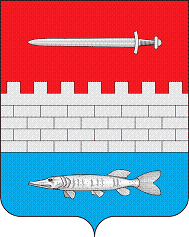 ТАТАРСТАН РЕСПУБЛИКАСЫЯҢА ЧИШМӘМУНИЦИПАЛЬ РАЙОНЫ ШАХМАЙ АВЫЛ  ҖИРЛЕГЕБАШКАРМА КОМИТЕТЫҮзәк  урам, 45БШахмай авылы,423183Наименование требования к стандарту предоставления муниципальной услугиСодержание требований к стандартуНормативный акт, устанавливающий услугу или требование2.1. Наименование муниципальной услугиВыдача справки (выписки)Устав сельского поселения;Гражданский кодекс; Земельный кодекс; Жилищный кодекс; Основы законодательства о нотариате,Федеральный закон от 21.07.1997 122-ФЗ; Федеральный закон от 11.06.2003 №74-ФЗ;Федеральный закон от 27.07.2010 №210-ФЗ; Приказ Росрегистрации2.2. Наименование исполнительно-распорядительного органа местного самоуправления, непосредственно предоставляющего муниципальную услугуИсполкомУстав сельского поселения2.3. Описание результата предоставления муниципальной услугиСправка (выписка).Устный или письменный отказ в предоставлении муниципальной услугиУстав сельского поселенияГК РФ, ЗК РФ, ЖК РФ, Основы законодательства о нотариате, 122-ФЗ, 74-ФЗ, 210-ФЗ, Приказ Росрегистрации2.4. Срок предоставления муниципальной услуги, в том числе с учетом необходимости обращения в организации, участвующие в предоставлении муниципальной услуги, срок приостановления предоставления муниципальной услуги в случае, если возможность приостановления предусмотрена законодательством Российской Федерации, срок выдачи (направления) документов, являющихся результатом предоставления муниципальной услугиНе более трех рабочих дней с момента регистрации заявления.Устный отказ в предоставлении муниципальной услуги в день обращения.Приостановление срока предоставления муниципальной услуги не предусмотрено.Выдача документа, являющегося результатом муниципальной услуги, осуществляется в день обращения заявителя.Направление документа, являющегося результатом муниципальной услуги, с использованием способа связи, указанного в заявлении (по почте или на электронный адрес), осуществляется в день оформления и регистрации результата муниципальной услуги2.5. Исчерпывающий перечень документов, необходимых в соответствии с законодательными или иными нормативными правовыми актами для предоставления муниципальной услуги, а также услуг, которые являются необходимыми и обязательными для предоставления муниципальных услуг, подлежащих представлению заявителем, способы их получения заявителем, в том числе в электронной форме, порядок их представленияДля получения муниципальной услуги заявитель представляет следующие документы:1) документ, удостоверяющий личность;2) документ, удостоверяющий полномочия представителя заявителя, в случае обращения за предоставлением муниципальной услуги представителя заявителя (за исключением законных представителей физических лиц);3) заявление:- в форме документа на бумажном носителе (приложение № 1);- в электронной форме (заполняется посредством внесения соответствующих сведений в интерактивную форму), подписанное в соответствии с требованиями Федерального закона от 06.04.2011 № 63-ФЗ «Об электронной подписи», при обращении посредством Республиканского портала;4) в случае, если для предоставления муниципальной услуги необходима обработка персональных данных лица, не являющегося заявителем, и если в соответствии с федеральным законом обработка таких персональных данных может осуществляться с согласия указанного лица, при обращении за получением муниципальной услуги заявитель дополнительно представляет документы, подтверждающие получение согласия указанного лица или его законного представителя на обработку персональных данных указанного лица. Документы, подтверждающие получение согласия, могут быть представлены в том числе в форме электронного документа;5) в случае, если обязанность хранения домовой книги до 31.12.2017 возлагалась на собственников жилых помещений, заявителем представляется домовая книга;6) правоустанавливающие документы на индивидуальный жилой дом (если право собственности не зарегистрировано в Едином государственном реестре недвижимости) – для выписки из похозяйственной книги.Бланк заявления для получения муниципальной услуги заявитель может получить при личном обращении в Исполкоме. Электронная форма бланка размещена на официальном сайте Исполкома.Заявление и прилагаемые документы могут быть представлены (направлены) заявителем на бумажных носителях одним из следующих способов:- лично (лицом, действующим от имени заявителя на основании доверенности);- почтовым отправлением.Заявление и документы также могут быть представлены (направлены) заявителем через Республиканский портал в виде электронных документов.2.6. Исчерпывающий перечень документов, необходимых в соответствии с нормативными правовыми актами для предоставления муниципальной услуги, которые находятся в распоряжении государственных органов, органов местного самоуправления и подведомственных государственным органам или органам местного самоуправления организаций и которые заявитель вправе представить, а также способы их получения заявителями, в том числе в электронной форме, порядок их представления; государственный орган, орган местного самоуправления либо организация, в распоряжении которых находятся данные документыПолучаются в рамках межведомственного информационного взаимодействия:Выписка из Единого государственногореестра недвижимости.Сведения об отсутствии задолженности поналогам, сборам и иным платежам в бюджеты бюджетной системы Российской Федерации-ФНС России2.7. Исчерпывающий перечень оснований для отказа в приеме документов, необходимых для предоставления муниципальной услугиОснования для отказа в приеме документов:1) подача документов ненадлежащим лицом;2) несоответствие представленных документов перечню документов и требованиям, указанным в пункте 2.5 настоящего Регламента;3) в заявлении и прилагаемых к заявлению документах имеются неоговоренные исправления, серьезные повреждения, не позволяющие однозначно истолковать их содержание;4) представление документов в ненадлежащий орган.2.8. Исчерпывающий перечень оснований для приостановления или отказа в предоставлении муниципальной услугиОснования для приостановления предоставления услуги не предусмотрены.Основания для отказа:заявителем представлены документы не в полном объеме, либо в представленных заявлении и (или) документах содержится неполная и (или) недостоверная информация;отсутствие сведений, подтверждающих регистрацию гражданина по месту жительства (пребывания), в распоряжении Исполкома.Сведения об отсутствии задолженности поналогам, сборам и иным платежам в бюджеты бюджетной системы Российской Федерации-ФНС России2.9. Порядок, размер и основания взимания государственной пошлины или иной платы, взимаемой за предоставление муниципальной услугиМуниципальная услуга предоставляется на безвозмездной основе2.10. Перечень услуг, которые являются необходимыми и обязательными для предоставления муниципальной услуги, в том числе сведения о документе (документах), выдаваемом (выдаваемых) организациями, участвующими в предоставлении муниципальных услугПредоставление необходимых и обязательных услуг не требуется2.11. Порядок, размер и основания взимания платы за предоставление услуг, которые являются необходимыми и обязательными для предоставления муниципальной услуги, включая информацию о методике расчета размера такой платыПредоставление необходимых и обязательных услуг не требуется2.12. Максимальный срок ожидания в очереди при подаче запроса о предоставлении муниципальной услуги, услуги, предоставляемой организацией, участвующей в предоставлении муниципальной услуги, и при получении результата предоставления таких услугПодача заявления на получение муниципальной услуги при наличии очереди - не более 15 минут.При получении результата предоставления муниципальной услуги максимальный срок ожидания в очереди не должен превышать 15 минут2.13. Срок и порядок регистрации запроса заявителя о предоставлении муниципальной услуги и услуги, предоставляемой организацией, участвующей в предоставлении муниципальной услуги, в том числе в электронной формеВ течение одного рабочего дня с момента поступления заявления.Запрос, поступивший в электронной форме, в выходной (праздничный) день регистрируется на следующий за выходным (праздничным) рабочий день2.14. Требования к помещениям, в которых предоставляется муниципальная услуга, к залу ожидания, местам для заполнения запросов о предоставлении муниципальной услуги, информационным стендам с образцами их заполнения и перечнем документов, необходимых для предоставления каждой муниципальной услуги, размещению и оформлению визуальной, текстовой и мультимедийной информации о порядке предоставления такой услуги, в том числе к обеспечению доступности для инвалидов указанных объектов в соответствии с федеральным законодательством и законодательством Республики Татарстан о социальной защите инвалидовПредоставление муниципальной услуги осуществляется в зданиях и помещениях, оборудованных противопожарной системой и системой пожаротушения, необходимой мебелью для оформления документов, информационными стендами.Обеспечивается беспрепятственный доступ инвалидов к месту предоставления муниципальной услуги (удобный вход-выход в помещения и перемещение в их пределах).Визуальная, текстовая и мультимедийная информация о порядке предоставления муниципальной услуги размещается в удобных для заявителей местах, в том числе с учетом ограниченных возможностей инвалидов.В соответствии с законодательством Российской Федерации о социальной защите инвалидов в целях беспрепятственного доступа к месту предоставления муниципальной услуги обеспечивается: 1) сопровождение инвалидов, имеющих стойкие расстройства функции зрения и самостоятельного передвижения, и оказание им помощи; 2) возможность посадки в транспортное средство и высадки из него, в том числе с использованием кресла-коляски; 3) надлежащее размещение оборудования и носителей информации, необходимых для обеспечения беспрепятственного доступа инвалидов к услугам с учетом ограничений их жизнедеятельности; 4) дублирование необходимой для инвалидов звуковой и зрительной информации, а также надписей, знаков и иной текстовой и графической информации знаками, выполненными рельефно-точечным шрифтом Брайля; 5) допуск сурдопереводчика и тифлосурдопереводчика; 6) допуск собаки-проводника при наличии документа, подтверждающего ее специальное обучение и выдаваемого по форме и в порядке, которые установлены приказом Министерства труда и социальной защиты Российской Федерации от 22.06.2015 № 386н «Об утверждении формы документа, подтверждающего специальное обучение собаки-проводника, и порядка его выдачи». Требования в части обеспечения доступности для инвалидов объектов, в которых осуществляется предоставление муниципальной услуги, и средств, используемых при предоставлении муниципальной услуги, которые указаны в подпунктах 1 – 4 настоящего пункта, применяются к объектам и средствам, введенным в эксплуатацию или прошедшим модернизацию, реконструкцию после 1 июля 2016 года. 2.15. Показатели доступности и качества муниципальной услуги, в том числе количество взаимодействий заявителя с должностными лицами при предоставлении муниципальной услуги и их продолжительность, возможность получения информации о ходе предоставления муниципальной услуги, в том числе с использованием информационно-коммуникационных технологий, возможность либо невозможность получения муниципальной услуги в многофункциональном центре предоставления государственных и муниципальных услуг (в том числе в полном объеме), в любом территориальном подразделении органа исполнительно распорядительного органа местного самоуправления, по выбору заявителя (экстерриториальный принцип), посредством запроса о предоставлении нескольких государственных и (или) муниципальных услуг в многофункциональных центрах предоставления государственных и муниципальных услуг, предусмотренного статьей 15.1 Федерального закона  (комплексный запрос)Показателями доступности предоставления муниципальной услуги являются:расположенность помещения Исполкома в зоне доступности общественного транспорта;наличие необходимого количества специалистов, а также помещений, в которых осуществляется прием документов от заявителей;наличие исчерпывающей информации о способах, порядке и сроках предоставления муниципальной услуги на информационных стендах, информационных ресурсах Исполнительного комитета Шахмайкинского сельского поселения Новошешминского муниципального района Республики Татарстан в сети «Интернет», на Едином портале государственных и муниципальных услуг;оказание помощи инвалидам в преодолении барьеров, мешающих получению ими услуг наравне с другими лицами.Качество предоставления муниципальной услуги характеризуется отсутствием:очередей при приеме и выдаче документов заявителям;нарушений сроков предоставления муниципальной услуги;жалоб на действия (бездействие) муниципальных служащих, предоставляющих муниципальную услугу;жалоб на некорректное, невнимательное отношение муниципальных служащих, оказывающих муниципальную услугу, к заявителям.При подаче запроса о предоставлении муниципальной услуги и при получении результата муниципальной услуги, предполагается однократное взаимодействие должностного лица, предоставляющего муниципальную услугу, и заявителя. Продолжительность взаимодействия определяется регламентом.Информация о ходе предоставления муниципальной услуги может быть получена заявителем на сайте  http://www.novosheshminsk.tatar.ru, на Едином портале государственных и муниципальных услуг, в МФЦ.Предоставление муниципальной услуги через многофункциональный центр предоставления государственных и муниципальных услуг (далее – МФЦ), удаленные рабочие места МФЦ не осуществляется.Муниципальная услуга по экстерриториальному принципу и в составе комплексного запроса не предоставляется2.16. Иные требования, в том числе учитывающие особенности предоставления муниципальной услуги по экстерриториальному принципу (в случае, если муниципальная услуга предоставляется по экстерриториальному принципу) и особенности предоставления муниципальной услуги в электронной формеКонсультацию о порядке получения муниципальной услуги в электронной форме можно получить через Интернет-приемную или через Портал государственных и муниципальных услуг Республики Татарстан. При предоставлении муниципальной услуги в электронном виде заявитель вправе:а) получить информацию о порядке и сроках предоставления муниципальной услуги, размещенную на Едином портале или на Региональном портале;б) подать заявление о предоставлении муниципальной услуги в форме электронного документа с использованием «Личного кабинета» Регионального портала посредством заполнения электронной формы заявления.При направлении документов, необходимых для предоставления муниципальной услуги с использованием «Личного кабинета» Регионального портала, используется усиленная квалифицированная электронная подпись. Заявитель вправе использовать простую электронную подпись в случаях, предусмотренных постановлением Правительства Российской Федерации от 25.06.2012 № 634;в) получить сведения о ходе выполнения заявлений о предоставлении муниципальной услуги, поданных в электронной форме;г) осуществить оценку качества предоставления муниципальной услуги посредством Регионального портала;д) получить результат предоставления муниципальной услуги в форме электронного документа;е) подать жалобу на решение и действие (бездействие) Отдела, а также его должностных лиц, муниципальных служащих посредством официального сайта муниципального района, Регионального портала, портала федеральной государственной информационной системы, обеспечивающей процесс досудебного (внесудебного) обжалования решений и действий (бездействия), совершенных при предоставлении государственных и муниципальных услуг органами, предоставляющими государственные и муниципальные услуги, их должностными лицами, государственными и муниципальными служащими.ДолжностьТелефонЭлектронный адресГлава Шахмайкинского сельского поселения8(84348)38-4-96Shah.Nsm@tatar.ruСекретарь Исполнительного комитета Шахмайкинского сельского поселения8(84348)38-4-46Shah.Nsm@tatar.ruДолжностьТелефонЭлектронный адресГлава Шахмайкинского сельского поселения8(84348)38-4-96Shah.Nsm@tatar.ru